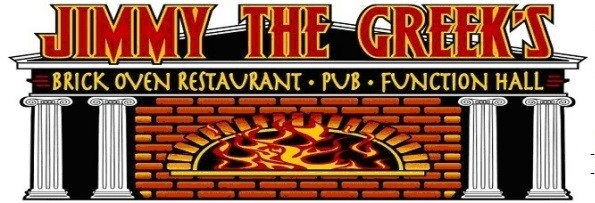 EVERY MON 7p       7pm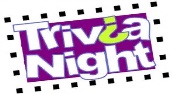     MARGARITA         MADNESS!!!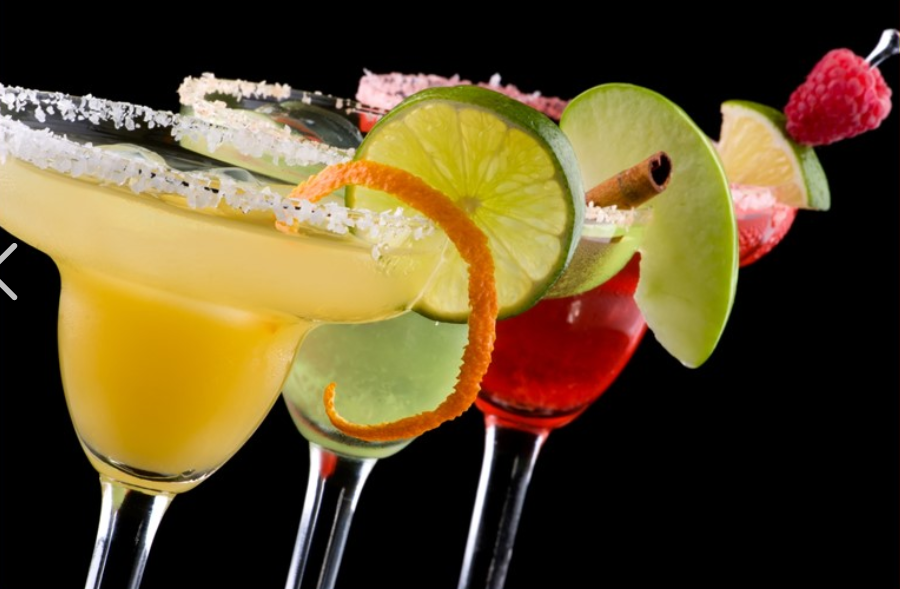      $7 Margs1     OPEN MIC NT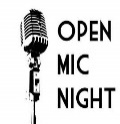 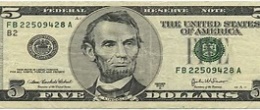      ALL DRAFTS    $52     CELTS GAME  1                                    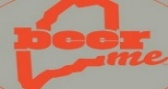 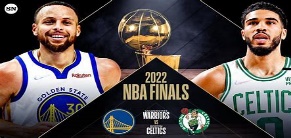 3   TGIF HAPPY HR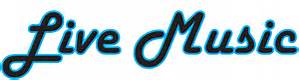 KRIS HYPE       7pm  4DAVE BAILIN           7pm 5  Seltzer Sunday   $4 SELTZERS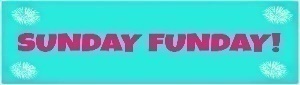 6         7pmSHIPYARD SPEC7 MARGARITA         MADNESS!!!     $7 Margs   8 OPEN MIC NT9 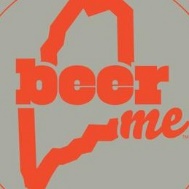     Local Flavah!    $5 Maine CraftsLIVE MUSIC TRIV.JUSTIN CARVER 53010  TGIF HAPPY HRJoanKennedy   5  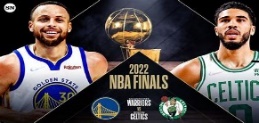 11mATT FOURNIER           6pm12  Seltzer Sunday               $4 SELTZERS14  MARGARITA         MADNESS!!!     $7 Margs 15 OPEN MIC NTDrinking w LINCOLN All Drafts/Well $51617 TGIF HAPPY HRTHE BARMEN      (IRISH)          7 pm18    TIKI THOMOn the patio     530 pm19  Seltzer Sunday    $4 Hard Seltzers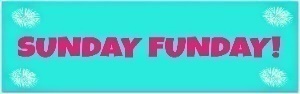 20           7pmSHIPYARD SPEC21 MARGARITA         MADNESS!!!      $7 Margs22 OPEN MIC NTDrinking w LINCOLN All Drafts/Well $523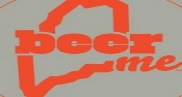       Local Flavah!    $5 Maine CraftsLIVE MUSIC TRIV.JUSTIN CARVER 53024  TGIF HAPPY HR    CHRIS         JAMES        7pm25   BILLY BILLYOn the patio     530 pm26    Seltzer Sunday       $4 Hard Seltzer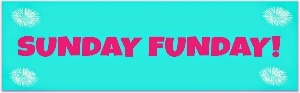 27          7pmSHIPYARD SPEC28 MARGARITA         MADNESS!!!     $7 Margs29 OPEN MIC NTDrinking w LINCOLN All Drafts/Well $530    Local Flavah!    $5 Maine CraftsKARAOKE ON THE PATIO           6pm   TGIF HAPPY HR